            Volvo ECR88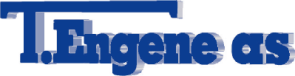 Gravemaskin for bruk på jernbane.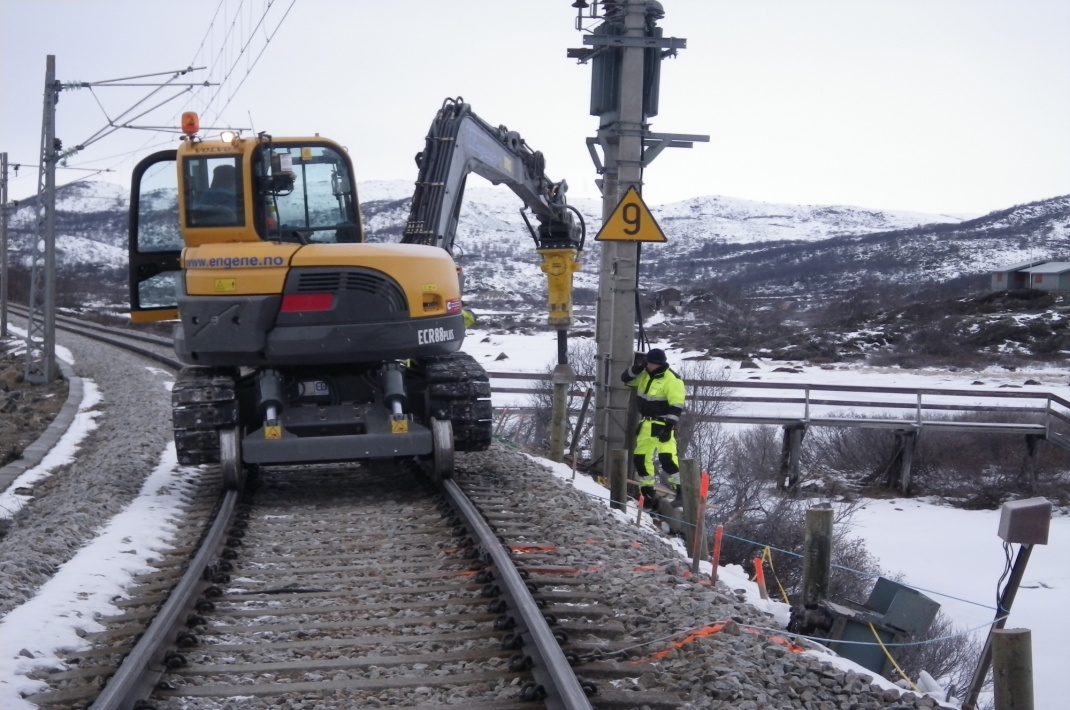 Spesifikasjoner:Serie nr.:		14398Årsmodell:		2010Vekt:			9 tonnBrukstillatelsesnr:	JVB 357-726Rekkevidde:	Rett fram:	Rett ned:	Opp:	Påmontert høgde- og svingbegrensningUtstyr:SkinnehjulRotortiltPigghammerKlypePusseskuffGraveskuffGrøfteskuff